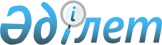 О внесении изменений в приказ Министра национальной экономики Республики Казахстан от 17 марта 2015 года № 212 "Об утверждении Правил передачи государственного имущества в имущественный наем (аренду)"Приказ Министра национальной экономики Республики Казахстан от 19 июня 2015 года № 438. Зарегистрирован в Министерстве юстиции Республики Казахстан 23 июня 2015 года № 11417

      ПРИКАЗЫВАЮ:



      1. Внести в приказ Министра национальной экономики Республики Казахстан от 17 марта 2015 года № 212 «Об утверждении Правил передачи государственного имущества в имущественный наем (аренду)» (зарегистрированный в Реестре государственной регистрации нормативных правовых актов № 10467, опубликованный в Информационно-правовой системе «Әділет» 3 апреля 2015 года № 83 (27959) следующие изменения:



      в Правилах передачи государственного имущества в имущественный наем (аренду), утвержденных указанным приказом:



      пункт 53 изложить в следующей редакции:

      «53. Расчет ставки годовой арендной платы при предоставлении в имущественный наем (аренду) объектов государственного нежилого фонда, находящихся на балансе государственных юридических лиц определяется на основании базовых ставок и размеров применяемых коэффициентов, учитывающих тип строения, вид нежилого помещения, степень комфортности, территориальное расположение, вид деятельности нанимателя, организационно-правовую форму нанимателя согласно приложению 2 к настоящим Правилам и осуществляется по формуле:

      Ап = Рбс х S х Кт х Кк х Кск х Кр х Квд х Копф,

      где:

      Ап – ставка арендной платы объектов государственного нежилого фонда, находящихся на балансе государственных юридических лиц в год;

      Рбс – базовая ставка арендной платы за 1 квадратный метр, тенге в год;

      S – арендуемая площадь, квадратный метр;

      Кт - коэффициент, учитывающий тип строения;

      Кк - коэффициент, учитывающий вид нежилого помещения;

      Кск - коэффициент, учитывающий степень комфортности;

      Кр - коэффициент, учитывающий территориальное расположение;

      Квд - коэффициент, учитывающий вид деятельности нанимателя;

      Копф - коэффициент, учитывающий организационно-правовую форму нанимателя.

      Расчет ставки годовой арендной платы при предоставлении в имущественный наем (аренду) оборудования, автотранспортных средств и других непотребляемых вещей осуществляется по формуле:

      Ап = С х Nam/100 х Кп,

      где:

      Ап - ставка арендной платы за оборудование, транспортные средства и другие не потребляемые вещи в год;

      С - остаточная стоимость оборудования по данным бухгалтерского учета.

      При сдаче в имущественный наем (аренду) оборудования, транспортных средств и других непотребляемых вещей с начисленным износом 100 процентов остаточная стоимость принимается в размере 10 процентов от первоначальной (восстановительной) стоимости;

      Nam - предельные нормы амортизации в соответствии со статьей 120 Кодекса Республики Казахстан от 10 декабря 2008 года «О налогах и других обязательных платежах в бюджет» (Налоговый кодекс);

      Кп - понижающий коэффициент (применяется при износе оборудования, транспортных средств и других непотребляемых вещей более шестидесяти процентов - в размере 0,8, при предоставлении субъектам малого предпринимательства для организации производственной деятельности и развития сферы услуг населения, за исключением торгово-закупочной (посреднической) деятельности, - в размере 0,5).

      Расчет арендной платы при предоставлении в имущественный наем (аренду) по часам объектов государственного нежилого фонда, а также оборудования, автотранспортных средств и других непотребляемых вещей, находящихся на балансе государственных юридических лиц, осуществляется по следующей формуле:

      Ач=Ап/12/Д/24,

      где:

      Ач – ставка арендной платы за объекты государственного нежилого фонда, оборудование, транспортные средства и другие непотребляемые вещи, находящиеся на балансе государственных юридических лиц, в час;

      Ап – ставка арендной платы за объекты государственного нежилого фонда, оборудование, транспортные средства и другие непотребляемые вещи, находящиеся на балансе государственных юридических лиц, в год;

      Д – количество дней в месяце, в котором осуществляется передача объектов в имущественный наем.

      При расчете платы за наем части помещений в здании необходимо учитывать доступ к местам общего пользования нанимателем этих площадей в размере 25 % от передаваемой в имущественный наем (аренду) площади.

      При передаче в имущественный наем (аренду) столовых государственных учреждений среднего образования, в которых имеются обеденные залы, в расчет аренды включается только площадь пищеблока и подсобные помещения, так как площади обеденных залов в имущественный наем не предоставляются.

      Расчет ставки арендной платы передаваемых в имущественный наем (аренду) помещений, находящихся в государственных учреждениях среднего образования, производится за учебный год (с 1 сентября по 1 июня соответствующего года), при подаче письменного заявления поставщика, заключившего договор о закупках услуг по организации питания обучающихся в организациях среднего образования.»;



      в приложении 2:

      строку:

      «                                                                   »;



      изложить в следующей редакции:

      «                                                                   ».



      2. Департаменту политики управления государственными активами Министерства национальной экономики Республики Казахстан обеспечить в установленном законодательством порядке:

      1) государственную регистрацию настоящего приказа в Министерстве юстиции Республики Казахстан;

      2) в течение десяти календарных дней после государственной регистрации настоящего приказа направление его на официальное опубликование в периодических печатных изданиях и в информационно-правовой системе «Әділет»;

      3) размещение настоящего приказа на интернет-ресурсе Министерства национальной экономики Республики Казахстан.



      3. Контроль за исполнением настоящего приказа возложить на курирующего вице-министра национальной экономики Республики Казахстан.



      4. Настоящий приказ вводится в действие со дня государственной регистрации и подлежит официальному опубликованию.      Министр

      национальной экономики

      Республики Казахстан                       Е. Досаев      «СОГЛАСОВАН»

      Министр финансов

      Республики Казахстан

      ___________ Б. Султанов

      19 июня 2015 год
					© 2012. РГП на ПХВ «Институт законодательства и правовой информации Республики Казахстан» Министерства юстиции Республики Казахстан
				4Коэффициент, учитывающий территориальное расположение (Кр):4.1 для городов Астаны и Алматы34.2 для областных центров и города Байконыр24.3 для городов областного значения1,54.4 для районного центра14.5 поселок, село0,54Коэффициент, учитывающий территориальное расположение (Кр):4.1 для городов Астаны и Алматыдля республиканского имущества – 3;

для коммунального имущества – 24.2 для областных центров и города Байконыр24.3 для городов областного значения1,54.4 для районного центра14.5 поселок, село0,5